Cvičení 3: Tisk se záhlavím, opakovat řádky, omezení oblasti tiskuZačátečník, mírně pokročilýÚKOL: 	Upravit data a připravit je pro tisk (netisknout sloupec poznámky), opakovat popisky sloupců (záhlaví tabulky) také na dalších listech. Listy musí mít název a logo (v záhlaví), číslo stránky a datum (v zápatí). Nastavit tisk na černobílý kvůli úspoře nákladů na tisk.POTŘEBNÉ ZNALOSTI:Kontingenční tabulka Najít a nahraditFormátZáhlaví a zápatíTisk pokročilý – opakovat řádky, tisknout černobíle TIP: 	Tabulku lze doplnit o statistiku v kontingenční tabulce.VÝCHOZÍ DATA:	Soubor „03 - Tisk - Zdroj.xlsx“ + „03 - logo.png“POSTUPNÉ ŘEŠENÍ:	Soubor „03 - Tisk - Řešení.xlsx“JAK POSTUPOVAT:ÚvodPotřebujete z tabulky vytisknout část dat. Data jsou na více než jednu stránku, proto potřebujete opakovat první řádek (nebo více řádků). Jedná o firemní data, která musí tisk obsahovat logo. Samozřejmě data bude potřeba upravit záhlaví i zápatí.Najít a nahraditNahraďte tečky za čárky a mezery za nic.FormátUpravit formát u čísel a datum, čas.SloupceUspořádat a upravit šířky sloupců.Záhlaví a zápatíDoplnit o logo, název, do zápatí a čas, počet stránek.TiskU tisku nastavit:Omezení oblasti tiskuZáhlaví a zápatíOpakovat řádkyČB tiskTipOpět se můžete na tabulku podívat přes kontingenční tabulku a zjistit:•	Kolik vydělal fiktivní český tým •	Jak jsou na tom ostatní týmyJak by měl výsledek vypadat na obrazovce: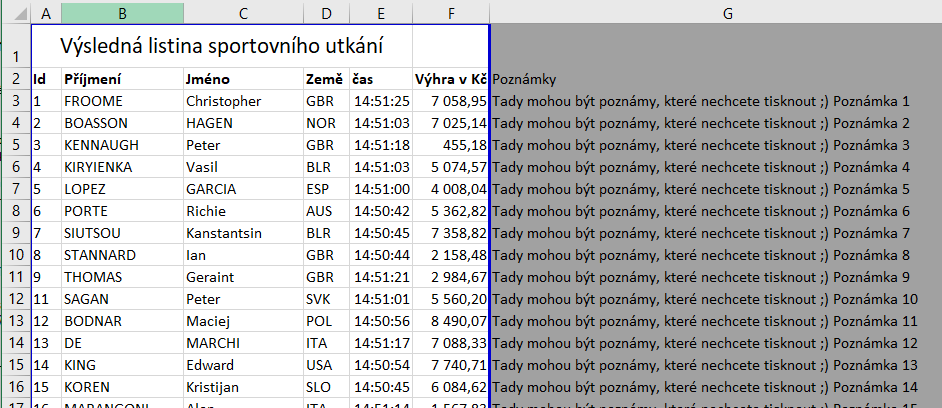 Tisk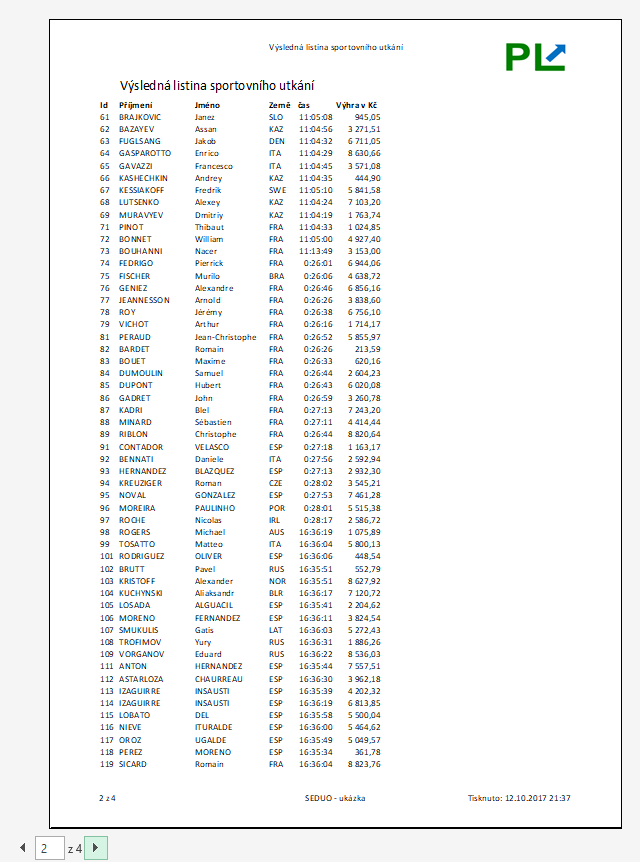 Jak by měl výsledek vypadat na obrazovce po doplnění kontingenčních tabulek o graf: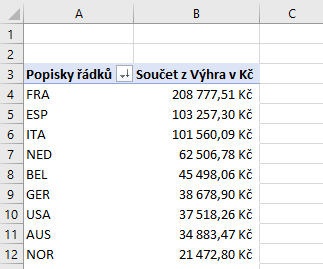 Další zdroje informací:http://office.lasakovi.com/excel/soubor/tisk-pokrocila-nastaveni-excel/http://office.lasakovi.com/excel/soubor/zahlavi-zapati-tisk-excel/